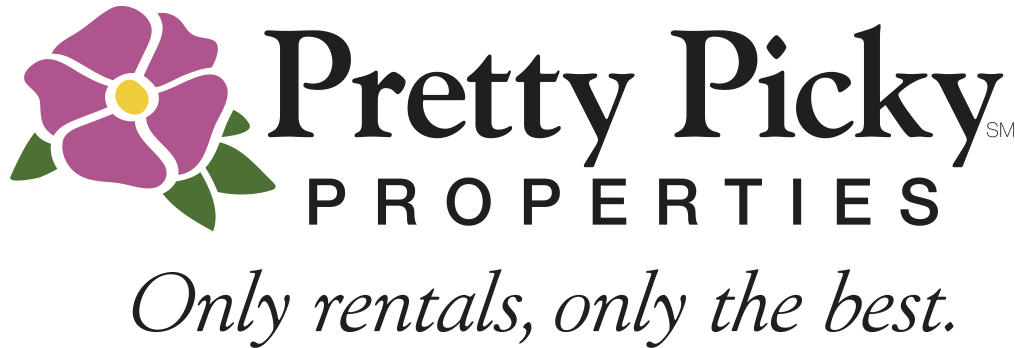 Provisioning ListGuest Name:
Property Address:
Arrival Day: Please write your desired grocery order in the spaces below.  Please be as specific as possible.  We will attempt to obtain your requested specific brand if available.  We will substitute a comparable brand unless you mark a product with a clear NS (no substitute) after it.   You may print this out and complete it, or simply fill it out as a word document and email it back to us.  Type/BrandSizeQuantityProduce:FruitVegetablesDairy:Butter/MargarineCheeseEggsMilk/CreamYogurtOtherMeats:ChickenBeefBurgers (please id beef, turkey or chx)PorkFishShellfishDeli:MeatCheeseSaladsOtherBakery:BagelsMuffinsBreadDesserts & PastriesOtherCondiments & Sauces:Sandwich SpreadsJams, Jelly & Fruit SpreadsPasta/Pizza SaucePeanut ButterPickles, Peppers/RelishSalad DressingsSauces & MarinadesSyrupOtherSoups & Canned Goods:SoupCanned FruitCanned VegetablesCanned TunaOtherGrains, Pasta & BeansNoodlesPastaRice & Rice MixesDried Beans & PeasBoxed Dinners & SidesOtherSnacks:ChipsCookiesCrackersDips, Spreads & SalsaPopcornPretzelsSnack Bars/Granola BarsSnack CakesOtherBreakfast & Cereal:Cereal (cold or hot)Pancake/Waffle mixBacon/SausageToaster PastriesOtherBeverages:SodaCoffee/TeaJuiceSeltzer/TonicSports DrinksWaterOtherAlcoholic Beverages:BeerWineSpiritsMixersMisc. Items (i.e. paper, personal care products, etc)